Publicado en Fort Lauderdale, Florida el 04/11/2019 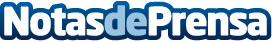 Cannabis Company Kaya Holdings, Inc. ejecuta el MOU para adquirir el 50% de los PCs de Greekkannabis basados en Atenas como primer paso hacia los Mercados Globales de CannabisKaya Holdings, Inc. (OTCQB: KAYS), a través de su filial mayoritaria, Kaya Brands International, Inc. ("KBI"), anunció hoy que había firmado un memorando de entendimiento ("MOU") en el que se establecen las condiciones para la adquisición por parte de KBI de una participación del 50% en Greekkannabis, PC ("GKC")Datos de contacto:Kaya Holdings, Inc.Newsroom@eqs.comNota de prensa publicada en: https://www.notasdeprensa.es/cannabis-company-kaya-holdings-inc-ejecuta-el Categorias: Internacional Industria Farmacéutica Franquicias Medicina alternativa Consumo http://www.notasdeprensa.es